You Are Invited To TheCape Fear Ballroom Dancers29th Anniversary Dinner-Dance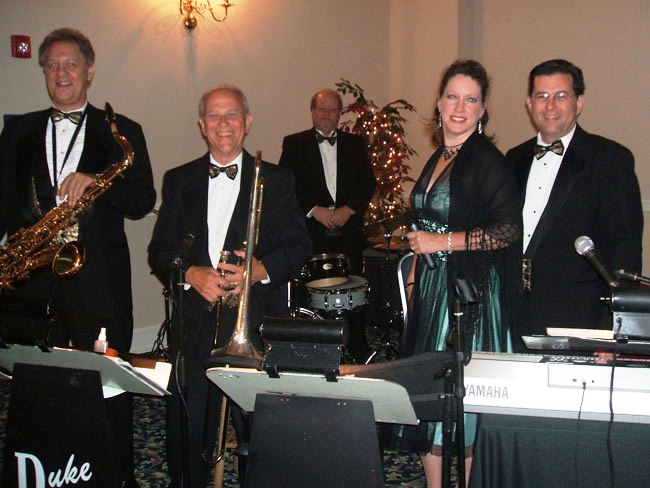 With Music by the Duke Ladd OrchestraSaturday, September 17, 2022Highland Country Club6:30 Social   7:00 Dinner7:30 – 10:00 Dancing Admission – $100.00 per person$25.00 discount for CFBD members Ladies: Cocktail Dress, Semi-formal, or Formal            Gentlemen: Tuxedo (preferred)Pre-Paid Reservations required by Sep 12 – check payable to: Cape Fear Ballroom Dancers.  Mail check & reservation form to:  Cape Fear Ballroom Dancers, PO Box 1359, Fayetteville, NC 28302.For more information, call 910-987-4420 or go to www.capefearballroomdancers.org Please specify below any special dietary requirements; e.g. allergies, vegetarian meal, etc.  People may be responsible for any additional cost for a special meal. Cut here Name:  __________________________________________	  $100 	  $75 CFBD memberName:  __________________________________________	  $100	  $75 CFBD MemberPlease list names of those who wish to sit at the same table (limited to 8 people):If your reservation is received after the 100 person limit has been reached, please give us a telephone number where we may notify you:  ____________________________